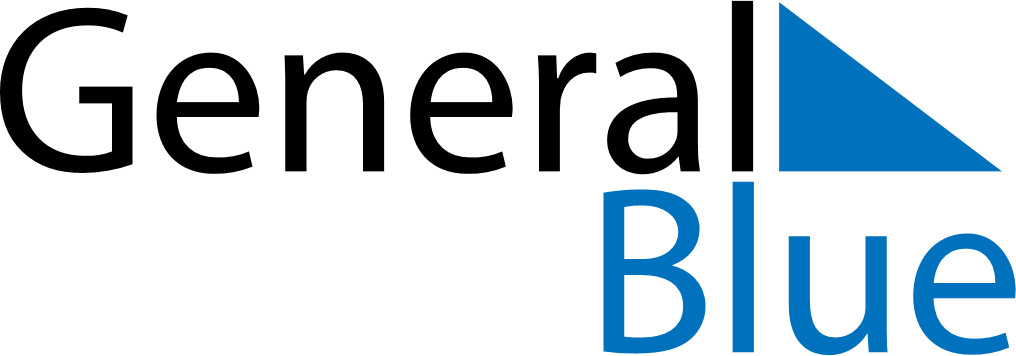 March 2026March 2026March 2026March 2026Isle of ManIsle of ManIsle of ManMondayTuesdayWednesdayThursdayFridaySaturdaySaturdaySunday123456778910111213141415Mother’s Day161718192021212223242526272828293031